       S.W.O.R.D.S. Club 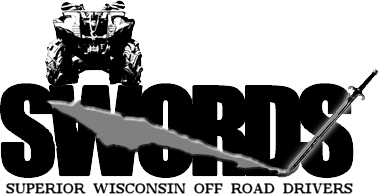        Membership FormFamily Membership:			Single Membership:     1 Year  $20   				      1 Year  $15     2 Year  $30				      2 Year  $20PLEASE PRINT THIS FORM & MAIL TO:	S.W.O.R.D.S.							PO BOX 1502							SUPERIOR, WI 54880NAME(S): _____________________________________________________________(List all adults in household for membership cards)ADDRESS: ____________________________________________________________CITY: ______________________________ STATE: _________ ZIP: ______________PHONE (including area code)1.    ___________________________________2.    ___________________________________EMAIL ADDRESS:  _____________________________________________________